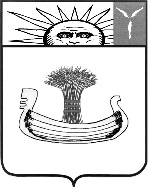 АДМИНИСТРАЦИЯ  БАЛАКОВСКОГО МУНИЦИПАЛЬНОГО РАЙОНАКОМИТЕТ ОБРАЗОВАНИЯП Р И К А Зг. БалаковоО проведении муниципального онлайн-квеста «Я горжусь своей малой Родиной!», посвященного Дню Саратовской ГубернииВ соответствии с планом культурно-массовых мероприятий Комитета образования АБМР на 2021 год и в целях воспитания патриотизма обучающихся общеобразовательных учреждений Балаковского муниципального районаПРИКАЗЫВАЮ:1. Утвердить Положение о проведении  муниципального онлайн-квеста «Я горжусь своей малой Родиной!», посвященного Дню Саратовской Губернии (приложение).2. Руководителям общеобразовательных организаций рассмотреть возможность участия обучающихся в мероприятии в соответствии с Положением.3. Старшему инспектору Комитета образования АБМР Морозовой С.П. обеспечить контроль за выполнением мероприятий, указанных в п. 2 настоящего приказа.4. Контроль за исполнением настоящего приказа возложить на заместителя председателя Комитета образования АБМР Склемину Г.А.Председатель Комитета образования АБМР					Л.В. БесшапошниковаС приказом ознакомлена:Приложение к приказу Комитета образования АБМРот 15.02.2021 г. № 70Положениео проведении муниципального онлайн-квеста «Я горжусь своей малой Родиной!», посвященного Дню Саратовской Губернии1. Общие положения Квеста1.1. Настоящее Положение определяет цели, задачи, порядок организации и проведения онлайн-квеста «Я горжусь своей малой Родиной!», посвященного Дню Саратовской Губернии (далее – Квест).1.2. Организатором Квеста являются Комитет образования администрации Балаковского муниципального района, муниципальный центра воспитательной работы МАОУ СОШ №16 г.Балаково, Совет ветеранов войны, труда и правоохранительных органов БМР (по согласованию).2. Цель и задачи КвестаЦель: включение детей и подростков в интеллектуальную и творческую деятельность, демонстрирующую их знания и умения в области истории и культуры России, Саратовской губернии, г. Балаково. Задачи Квеста:расширить знания учащихся о своей малой родине (истории, географии, обычаях и достопримечательностях родного края);формирование у подрастающего поколения патриотических и гражданских чувств, уважительного отношения к истории и культуре России, своей малой родины;выявление талантливых, творческих детей и подростков;содействие формированию личности гражданина, патриота, как важнейшей духовной социальной ценности общества;воспитание нравственных качеств детей через творческую деятельность;формирование интереса и уважения к малой Родине.3. Участники Квеста3.1. Участники Квеста- команды обучающихся 5-6 и 7-8 классов общеобразовательных школ БМРв составе 7 человек. От одной школы может участвовать 1 команда в каждой возрастной группе.3.2. Регистрация команд 01.03.2021 года в сообществе в VK https://vk.com/public197737835.  При регистрации команды указать наименование школы, класс, ФИО руководителя команды (педагога).4. Сроки проведения Квеста4.1. Квест будет проходить в 4 этапа:1 этап: 1 марта 2021 года 2 этап: 2 марта 2021 года 3 этап: 3 марта 2021 года 4 этап: 4 марта 2021 года 5. Порядок проведения Квеста1. Все участники на протяжении всей КВЕСТ-игры обладают одинаковым объемом информации и находятся в равном положении при прохождении заданий. Данный принцип является неотъемлемым при подготовке и проведении КВЕСТ-игры Организатором.2. Игра включает в себя игровые задания, которые необходимо выполнить в указанный срок и разместить  отчет о выполненном задании на странице Квеста (https://vk.com/public197737835).3. В рамках игрового задания команде необходимо набрать максимальное количество баллов.4. Победителем Квеста становится команда, которая пройдет всю игру, набрав наибольшее количество баллов.6. Порядок определения победителейПобедителем игры считается команда, набравшая максимальное количество баллов по итогам всех этапов Игры.7.Руководство подготовкой и проведением Квеста осуществляет оргкомитет в составе:Склемина Галина Александровна, заместитель председателя Комитета образования АБМР;Морозова Светлана Павловна, старший инспектор  Комитета образования АБМР;Алексеева Галина Ивановна, заместитель директора по воспитательной работе МАОУ СОШ №16;Кениг Татьяна Владимировна, заместитель директора по воспитательной работе МАОУ СОШ №16;Уполовников Виктор Иванович, председатель комиссии по героико- патриотическому воспитанию Совета ветеранов войны, труда и правоохранительных органов БМР (по согласованию).8. Состав жюри9. Этапы Квеста.Этап №1. Электронная  викторина «Знаешь ли ты свой город родной?». Ответить на вопросы викторины, которые будут размещены на странице Квеста(https://vk.com/public197737835),1 марта  2021 года  с  15.00 ч. до 16.00 ч. Оценивается  одна викторина  от команды.Этап№2.Конкурс  фотографий «Достопримечательности моего города». Участникам предстоит сделать командное фото на фоне одной из достопримечательностей г.Балаково. Снимок необходимо сопроводить текстовым описанием, которое доступно и кратко сообщит об объекте дополнительную (историческую, справочную) информацию. Текстовое описание оформляется на листе формата А4, программа Word, шрифт TimesNewRoman, кегль 14, полуторный интервал с учетом строф.Критерии оценивания:Соответствие теме конкурса; Художественность и оригинальность;Информативность, доступность;Техническое качество.Текстовое описание (А4) и фотографию  разместить на странице Квеста https://vk.com/public1977378352 марта  2021  года  до 20.00 ч.Этап №3.Конкурс синквейнов на тему: «Балаково».Синквейн – короткое нерифмованное стихотворение из пяти строк.Классический (строгий) синквейн строится так:первая строка – тема синквейна, одно слово, существительное илиместоимение;вторая строка – два прилагательных или причастия, которые описываютсвойства темы;третьястрока– триглагола илидеепричастия,рассказывающиеодействиях темы;четвертая строка – предложение из четырех слов, выражающая личное отношение автора синквейна к теме;пятая строка – одно слово (любая часть речи), выражающее суть темы;своего рода резюме.В итоге получается короткое нерифмованное стихотворение. Критерии оценивания:соответствие работы тематике конкурса;содержательность и глубина изложения;выразительность и доступность изложения;языковая грамотность и логика изложения.Синквейнразместить и подписать в комментариях на странице Квеста https://vk.com/public1977378353 марта  2021  года  до 20.00 ч.Этап №4. Конкурс буклетов «Балаково – родина моя».Буклет оформляется на формате А-4 (с двух сторон) в программе MicrosoftOfficePublisher, Microsoft Word и должен иметь выходные данные (школа, название работы, авторы, класс).Можно использовать текст, рисунки, фото.Содержание буклетов должно быть кратким, информативным и доступным для понимания.На конкурс представляются буклеты по следующим темам:Балаково купеческий.Балаково спортивный.Балаково театральный.Балаково художественный.Балаково литературный.Балаково военный.Балаково промышленный.Критерии оценивания:художественное оформление (дизайн),полнота и точность информации,привлекательность/яркость/креативность,доходчивость, доступность, эмоциональная нагрузка представленного материала,соответствие фотографий и других изображений содержанию текста.Буклет разместить на странице Квеста https://vk.com/public197737835 4 марта  2021  года  до 20.00 ч.10. Подведение итогов Квеста и награждение6.1. Итоги Квеста будут подводиться с 5 по 11 марта 2021г.  Победители Квеста будут награждены грамотами КО АБМР и муниципального центра по проблемам воспитательной работы при МАОУ СОШ№16, участники получат сертификат участника Квеста.15 февраля 2021 года№70№Ф.И.О.ДолжностьПысина Т.А. учитель русского язык и литературы, руководитель литературно-краеведческого музея «Истоки» МАОУ СОШ №16, этап №3Сыражова Л.Ф., учитель русского язык и литературы, руководитель литературно-краеведческого музея «Истоки» МАОУ СОШ №16, этап №3Лолиашвили В.А.Научный сотрудник музея истории г.Балаково (по согласованию) этап №№2, 4Уполовников В.И.председатель комиссии по героико- патриотическому воспитанию Совета ветеранов войны , труда и правоохранительных органов БМР (по согласованию), этап №№2, 4